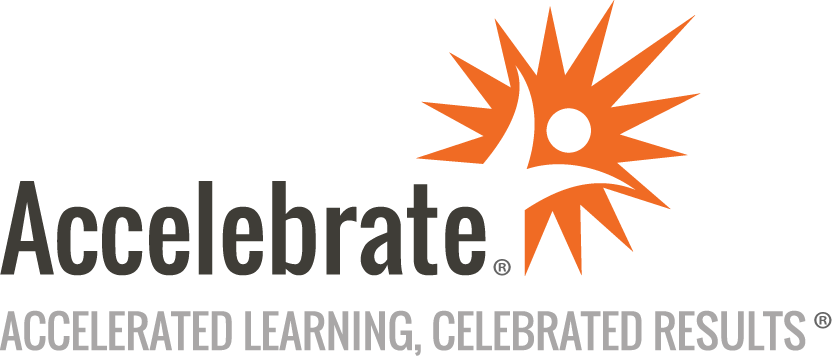 Jira Project ManagementCourse Number: JRA-100
Duration: 2 daysOverviewThis Jira Project Management training teaches attendees how to use Jira® to manage Agile software development projects. Key concepts covered include issues, workflows, Scrum boards, and reporting.PrerequisitesThere are no prerequisites for this course.MaterialsAll Jira training students receive comprehensive courseware.Software Needed on Each Student PCAccelebrate can provide a remote lab environment for this class.  All attendees should have computers with Internet access and a modern web browser (ideally Chrome).ObjectivesAll attendees will learn:Jira project management featuresJira Agile (Scrum and Kanban)Jira workflow managementOutlineIntroductions and AdministrationHigh-Level Jira Overview Issue OverviewWorkflow OverviewProject OverviewPortfolio OverviewReports OverviewAgile OverviewJira Administration and Configuration Global versus Project Level Configuration ChoicesIssue TypesIssue Sets (Issue Type Scheme)Field Sets (Field Configurations)Screen sets (Issue Type Screen Schemes)Permission SchemesStatuses and PrioritiesWorkflows StatusesTransitionsAgile versus StandardPermissionsRolesProject Structure Configurable PermissionsWorkflow RulesIssue Type ContentNotificationsVersions/ReleasesComponentsPlug-In Overview Portfolio Plug-InsTempo Plug-InsJira End User OverviewIntroduction to Issues and Issue Tracking Descriptive InformationDatesPriorityStatusOwnershipLabWorking with Issues Creating IssuesLogging WorkChanging StatusClosing IssuesNotificationsHistory/Audit trailLabJira Agile Add-On Kanban Boards CreatingConfiguringKanban Related ReportingScrum Boards CreatingConfiguringScrum Related ReportingSimplified Agile Workflows versus Standard WorkflowsSearching and Reporting FiltersBasic and JQL BasedStandard ReportsCustomizable ReportsDashboardsOptional Add-On: All-In-One Jira ReportsConclusion